Genel Tekrar ve ÖrneklerCASE deyimi örneğiCase deyimi SELECT gibi sorguların içinde kullanılır.Örnek:Personel tablosunu listeleyiniz. Bu listede cinsiyet değeri 1 ise ERKEK, 2 ise KIZ yazsın.SELECT * FROM personel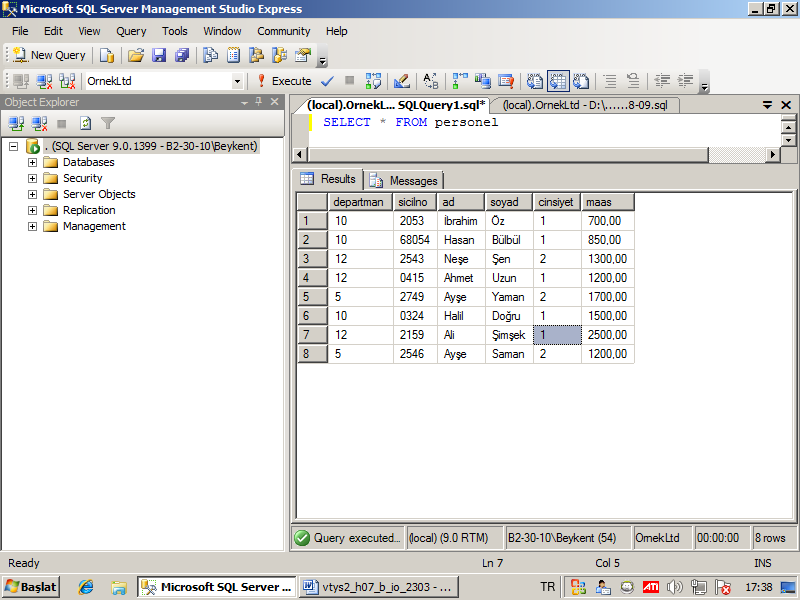 SELECT *,	CASE cinsiyet 	WHEN 1 THEN ‘ERKEK’	WHEN 2 THEN ‘KIZ’	END as cinsiyet_yazi FROM personel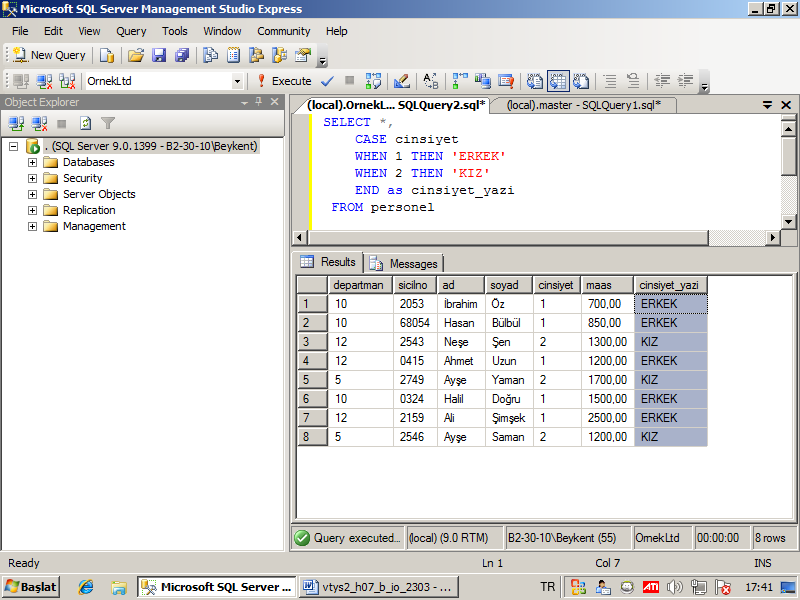 Örnek:Urun tablosunda Tarih kolonu içindeki ay değerine bağlı olarak, Ayın adını da yazdıracak bir liste oluşturunuz.SELECT * FROM urun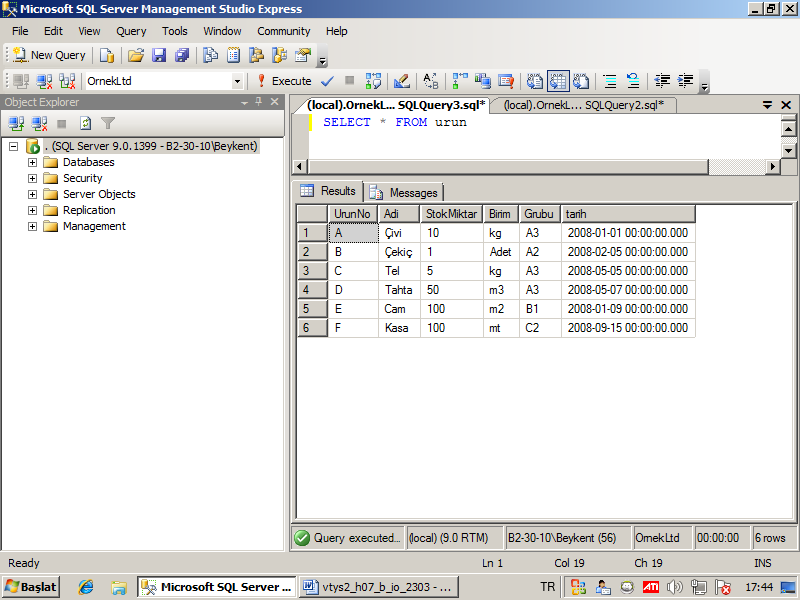 SELECT *,	CASE month(Tarih)	WHEN 1 THEN ‘Ocak’	WHEN 2 THEN ‘Şubat’	WHEN 3 THEN ‘Mart’	WHEN 4 THEN ‘Nisan’	WHEN 5 THEN ‘Mayıs’	WHEN 6 THEN ‘Haziran’	WHEN 7 THEN ‘Temmuz’	WHEN 8 THEN ‘Ağustos’	WHEN 9 THEN ‘Eylül’	WHEN 10 THEN ‘Ekim’	WHEN 11 THEN ‘Kasım’	WHEN 12 THEN ‘Aralık’	END as AyinAdiFROM urun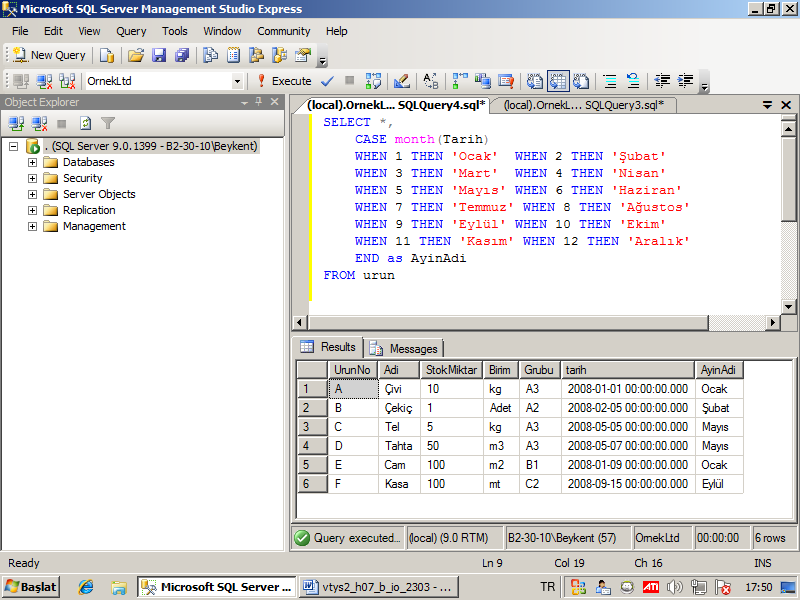 Month(Tarih) : Tarih içindeki ay değerini bulur.Day(Tarih) : Tarih içindeki gün değerini bulurYear(Tarih): Tarih içindeki yıl değerini bulur.Alt Sorgu ÖrnekleriÖrnek:Ürün tablosunda, stok miktarı A3 grubunun ortalamasından fazla olanların listesini veren sorguyu yazınız.--A3 grubunun ortalamasını bulalım.Select avg(StokMiktar) from urun where grubu=’A3’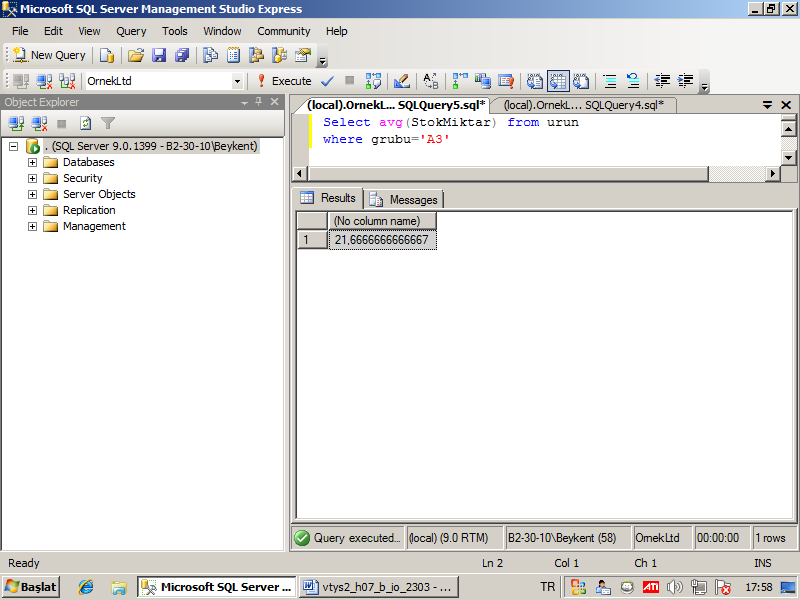 Select * from urun where StokMiktar > (Alt Sorgu)Select * from urun where StokMiktar > (Select avg(StokMiktar) from urun where grubu=’A3’)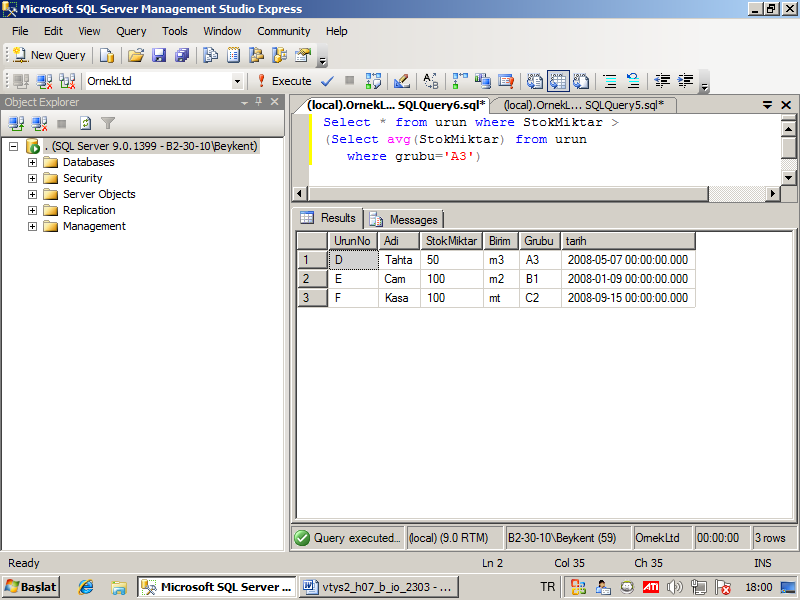 Örnek:1 nolu satista bulunan ürünlerin bilgilerini alt sorgu kullanarak listeleyiniz. (Satış bilgileri satis tablosunda, ürün bilgileri ürün tablosundadır)--1 nolu satıştaki ürünlerin ürün kodunu bulalım.Select urunno from satis where sipno=1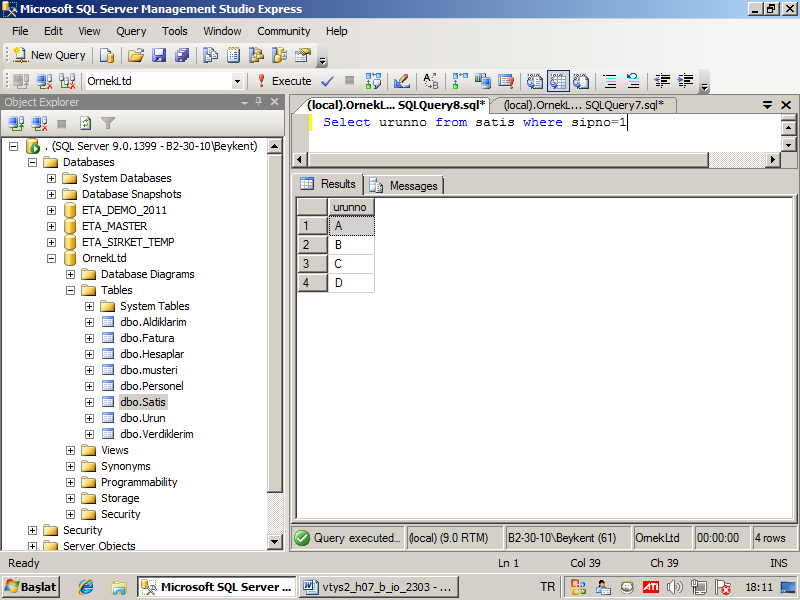 Select * from urun where urunno IN (‘A’, ‘B’,’C’,’D’)--IN içindeki A,B,C,D değerleri yerine, yukarıdaki sorguyu kullanacağızSelect * from urun where urunno IN (Select urunno from satis where sipno=1)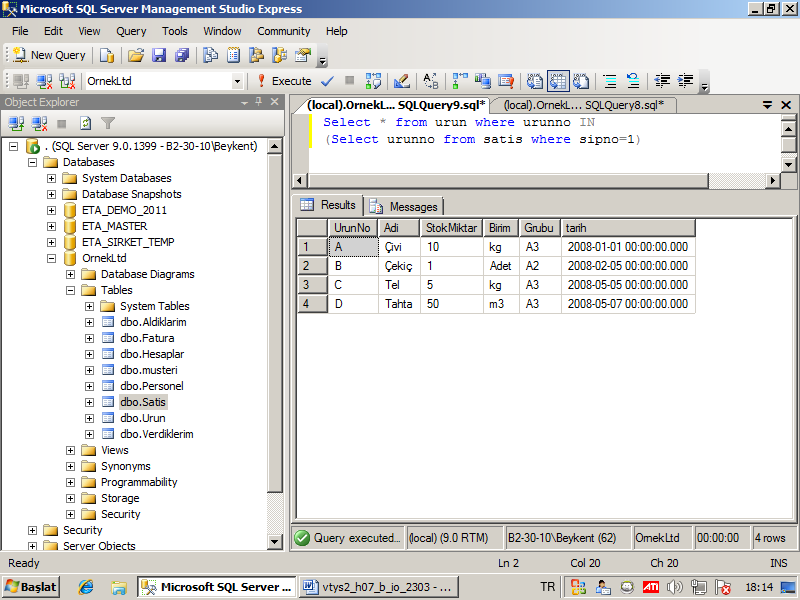 Örnek:Müşteri tablosundaki tüm verileri satır, satır yazdırınız. (Kürsörleri kullanarak)Select * from musteri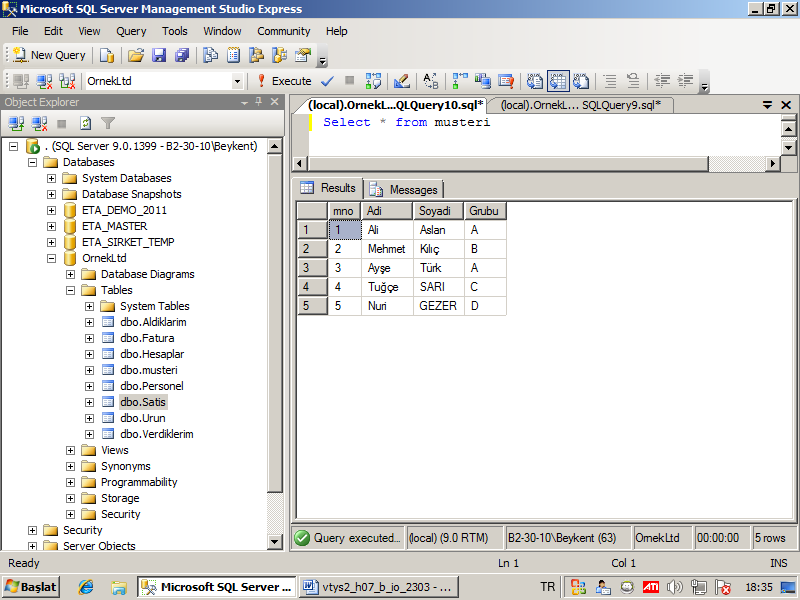 Kürsörler, bir select sorgusunun çıktısında satır, satır gezebilir, istenilen satıra gidebilir.--kürsör tanımlaDECLARE musteri_kursor CURSOR FOR select mno, adi, soyadi, grubu from musteri--herhangi bir satırdaki bilgileri aktar için değişken tanımlayalım.DECLARE @mno int, @adi varchar(30), @soyadi varchar(30), @grubu char(1)-- kürsörü açOPEN musteri_kursor-- ilk kayıta konumlanFETCH next FROM musteri_kursor INTO @mno, @adi, @soyadi, @grubuWHILE @@fetch_status = 0BEGIN	Print ‘mno=’+str(@mno)+’,adı=’+ @adi+’,soyadi’+@soyadi+’,grubu=’+ @grubu	FETCH next FROM musteri_kursor INTO @mno, @adi, @soyadi, @grubuENDCLOSE musteri_kursorDEALLOCATE musteri_kursorGo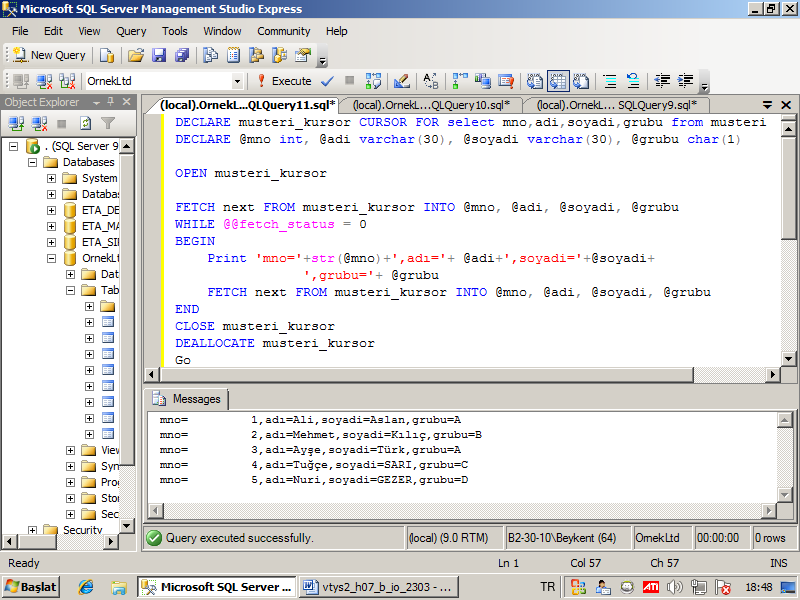 Örnek:Satış tablosunda bulunan, ancak ürün tablosunda bulunmayan ürünleri yazdırınız.--Satış tablosunda dolaşan bir kürsör tanımlayacağız. Satış tablosundaki UrunNo bize gerekliDECLARE satis_kursor CURSOR FOR select urunno from satis--bulunduğum kayıttaki bilgiyi aktaracağım değişkeni tanımlaDECLARE @urunno varchar(10)-- kürsörü açOPEN satis_kursor--ilk kayıta konumlanFETCH next FROM satis_kursor INTO @urunnoWHILE @@fetch_status=0BEGIN	--ürün tablosunda @urunno yok ise yaz	IF NOT EXISTS (select * from urun where urunno=@urunno)			Print @urunno+’ ürün tablosunda yok‘	FETCH next FROM satis_kursor INTO @urunnoENDCLOSE satis_kursorDEALLOCATE satis_kursorGO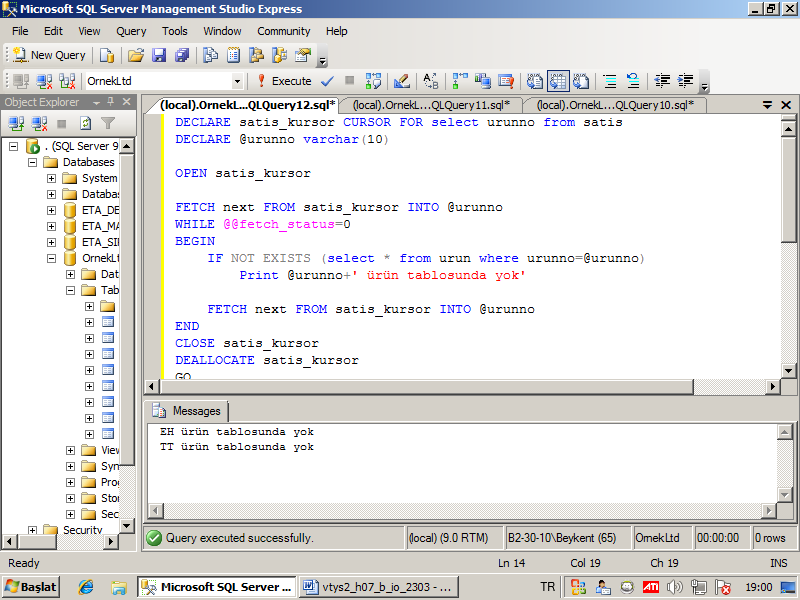 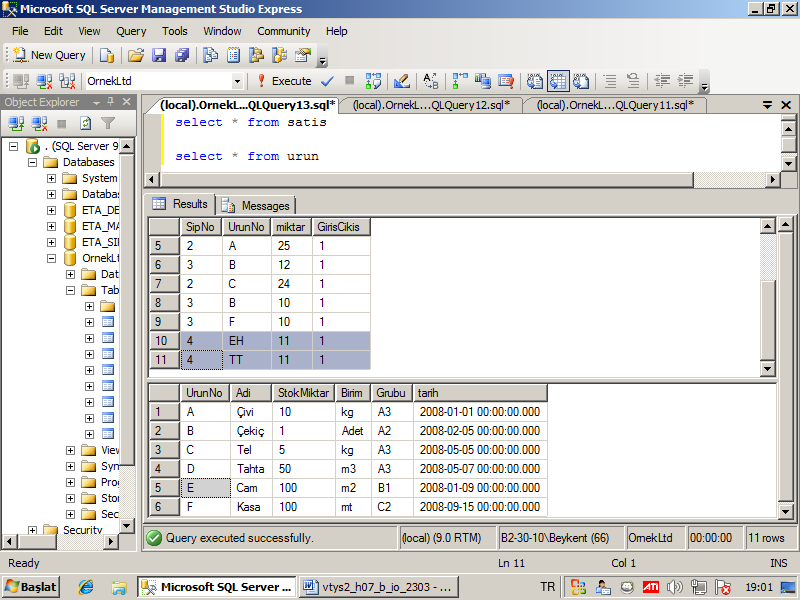 Örnek:Müşteri tablosuna veri giren bir prosedür yazınız.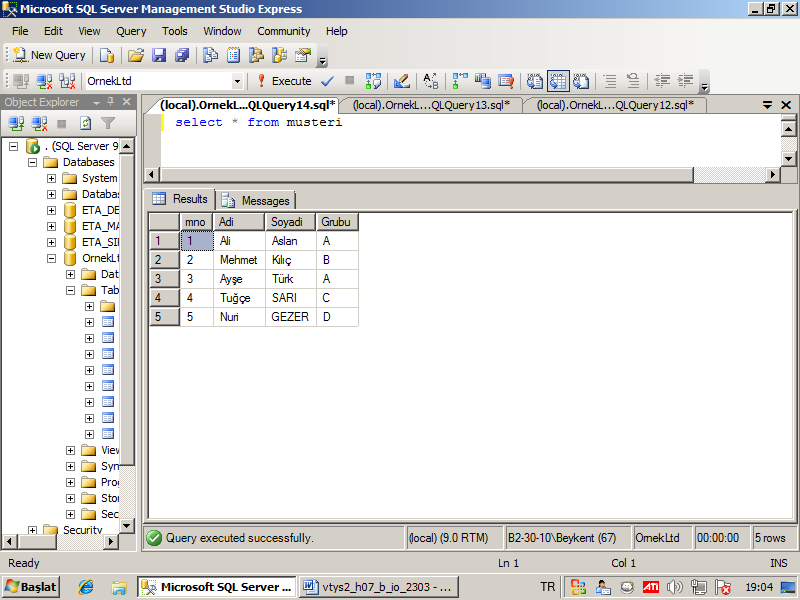 CREATE PROC sp_musteri_ekle@mno int,@adi varchar(30),@soyadi varchar(30),@grubu char(1) = ‘G’ --G varsayılan değerASinsert musteri (mno, adi, soyadi, grubu) values (@mno, @adi, @soyadi, @grubu)go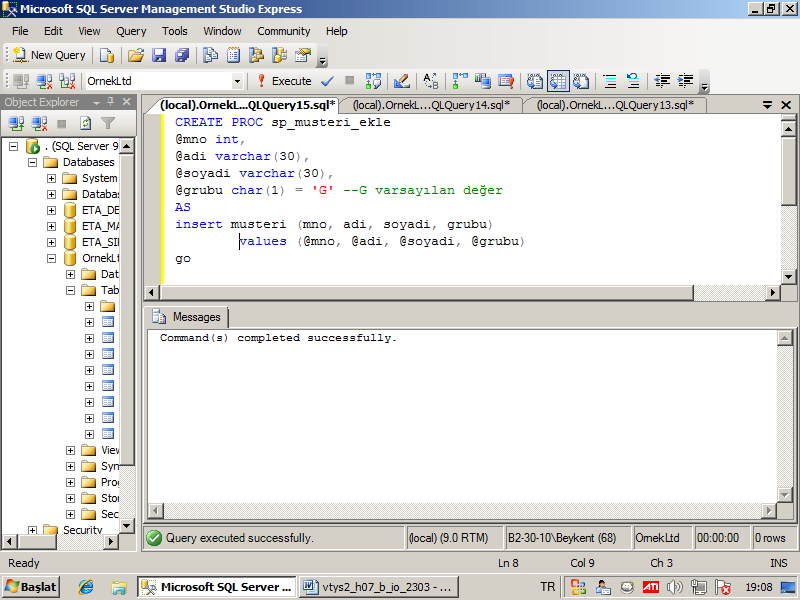 Yukarıdaki prosedürü çalıştıralım.--parametre ismini yazmadı, değerler parametre sırasına göre olmalıEXEC sp_musteri_ekle 10, ‘Kenan’, ‘Kılıçaslan’, ‘Z’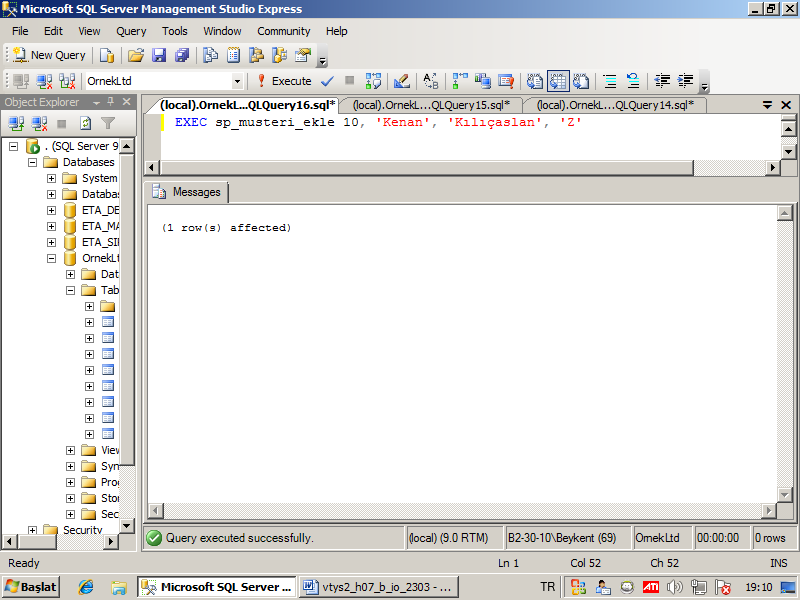 EXEC sp_musteri_ekle @adi=‘Ayşe’, @soyadi=‘Yılmaz’, @grubu=‘W’, @mno=77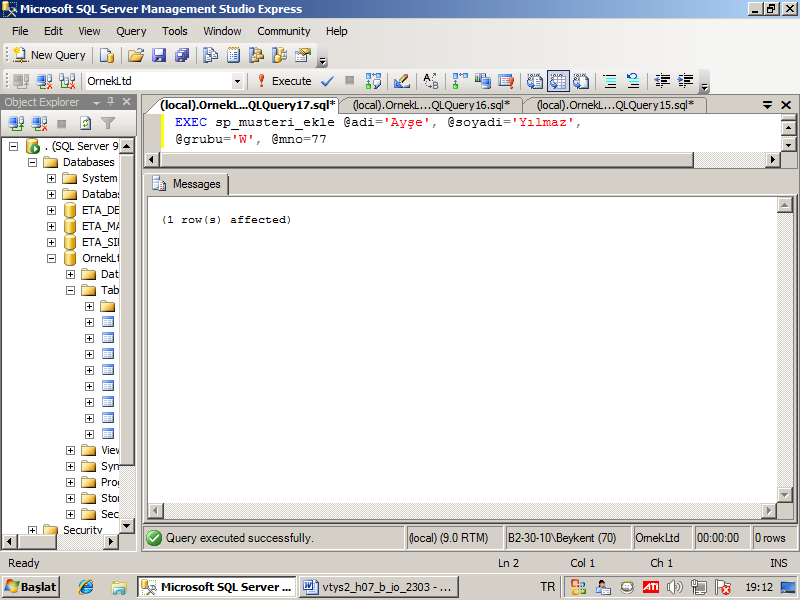 EXEC sp_musteri_ekle @adi=‘Fadime’, @soyadi=‘Yılmaz’, @mno=81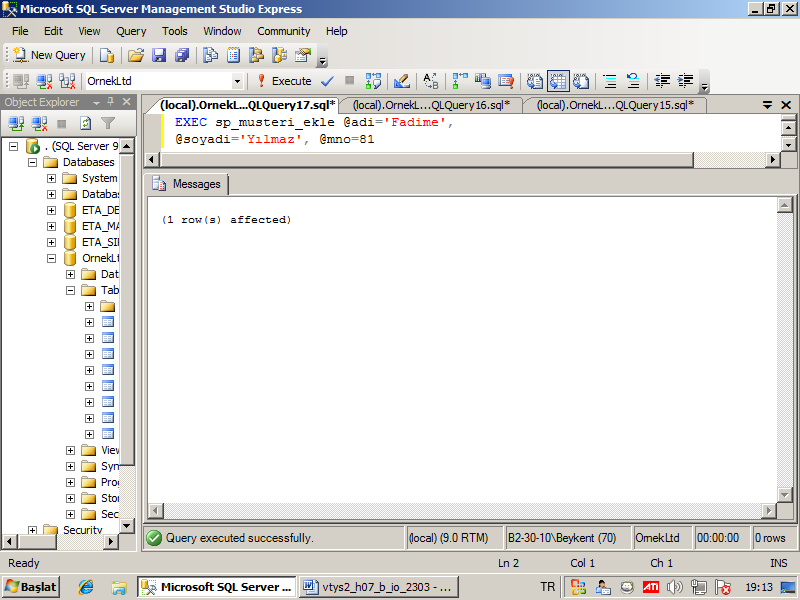 Select * from musteri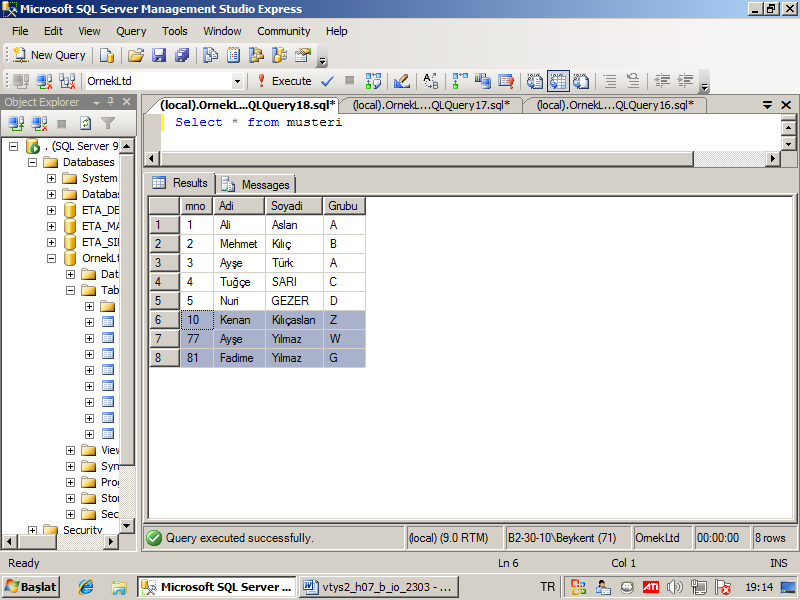 Aşağıdaki bağlantıda gerekli dosyayı indiriniz.\\B2-30-10\kenan 